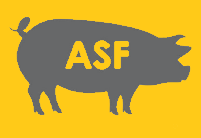 Zwierzęta, które znajdują się w gospodarstwie w obszarze ochronnym (strefa żółta) mogą być przemieszczone do rzeźni pod warunkiem, że: •	zwierzęta na 24 h przed przemieszczeniem zostały zbadane klinicznie przez urzędowego lekarza weterynarii, •	formalna kontrola (dokumentacja, oznakowanie) nie budzi zastrzeżeń.•	 gospodarstwo spełnia wymagania przewidziane dla obszaru ochronnego tj.:1) utrzymywanie świń w sposób wykluczający kontakt ze zwierzętami wolno żyjącymi i ze zwierzętami domowymi, w odrębnych, zamkniętych pomieszczeniach, w których są utrzymywane tylko świnie, mających oddzielne wejścia oraz niemających bezpośredniego przejścia do innych pomieszczeń, w których są utrzymywane inne zwierzęta kopytne;2) sporządzenie przez posiadaczy świń spisu posiadanych świń, z podziałem na prosięta, warchlaki, tuczniki, lochy, loszki, knury i knurki, oraz bieżące aktualizowanie tego spisu;3) karmienie świń paszą zabezpieczoną przed dostępem zwierząt wolno żyjących oraz domowych;4) wyłożenie mat dezynfekcyjnych odpowiednio przed:a) wejściami do gospodarstwa, w którym są utrzymywane świnie, i wyjściami z tego gospodarstwa oraz przed wejściami do budynków lub pomieszczeń, w których są utrzymywane świnie, i wyjściami z tych budynków lub pomieszczeń, przy czym szerokość wyłożonych mat powinna być nie mniejsza niż szerokość danego wejścia lub wyjścia, a długość - nie mniejsza niż 1 m,b) wjazdami do gospodarstwa, w którym są utrzymywane świnie, i wyjazdami z tego gospodarstwa, przy czym szerokość wyłożonych mat powinna być nie mniejsza niż szerokość wjazdów i wyjazdów, a długość - nie mniejsza niż obwód największego koła środka transportu wjeżdżającego lub wyjeżdżającego z tego gospodarstwa- a także stałe utrzymywanie tych mat w stanie zapewniającym utrzymanie skuteczności działania środka dezynfekcyjnego4a) wykonywanie czynności związanych z obsługą świń wyłącznie przez osoby, które wykonują te czynności tylko w danym gospodarstwie;5) stosowanie przez osoby wykonujące czynności związane z obsługą świń, przed rozpoczęciem tych czynności, środków higieny niezbędnych do ograniczenia ryzyka szerzenia się afrykańskiego pomoru świń, w tym mycie i  odkażanie rąk oraz oczyszczanie i odkażanie obuwia;6) bieżące oczyszczanie i odkażanie narzędzi oraz sprzętu wykorzystywanych do obsługi świń;7) używanie przez osoby wykonujące czynności związane z obsługą świń odzieży ochronnej oraz obuwia ochronnego przeznaczonego wyłącznie do wykonywania tych czynności;8) prowadzenie rejestru środków transportu do przewozu świń, paszy lub produktów ubocznych pochodzenia wjeżdżających na teren gospodarstwa oraz rejestru wejść osób do pomieszczeń, w których są utrzymywane świnie;9) uniemożliwienie osobom postronnym wchodzenia do budynków, w których są utrzymywane świnie;10) wdrożenie programu monitorowania i zwalczania gryzoni.Poświadczeniem spełnienia wymagań jest wystawione przez wyznaczonego urzędowego lekarza weterynarii świadectwo zdrowia na partię zwierząt. Zachowuje ono ważność przez 48 godzin od chwili wystawienia.